отсутствии двух и более игроков будет присвоено техническое поражение. Участники должны знать и соблюдать Правила проведения турнира, дисциплину, быть корректным по отношению к соперникам и членам судейской коллегии.
Для участия команда-участник вносит организационный сбор в размере 1000 (Одна тысяча) рублей для формирования призового фонда.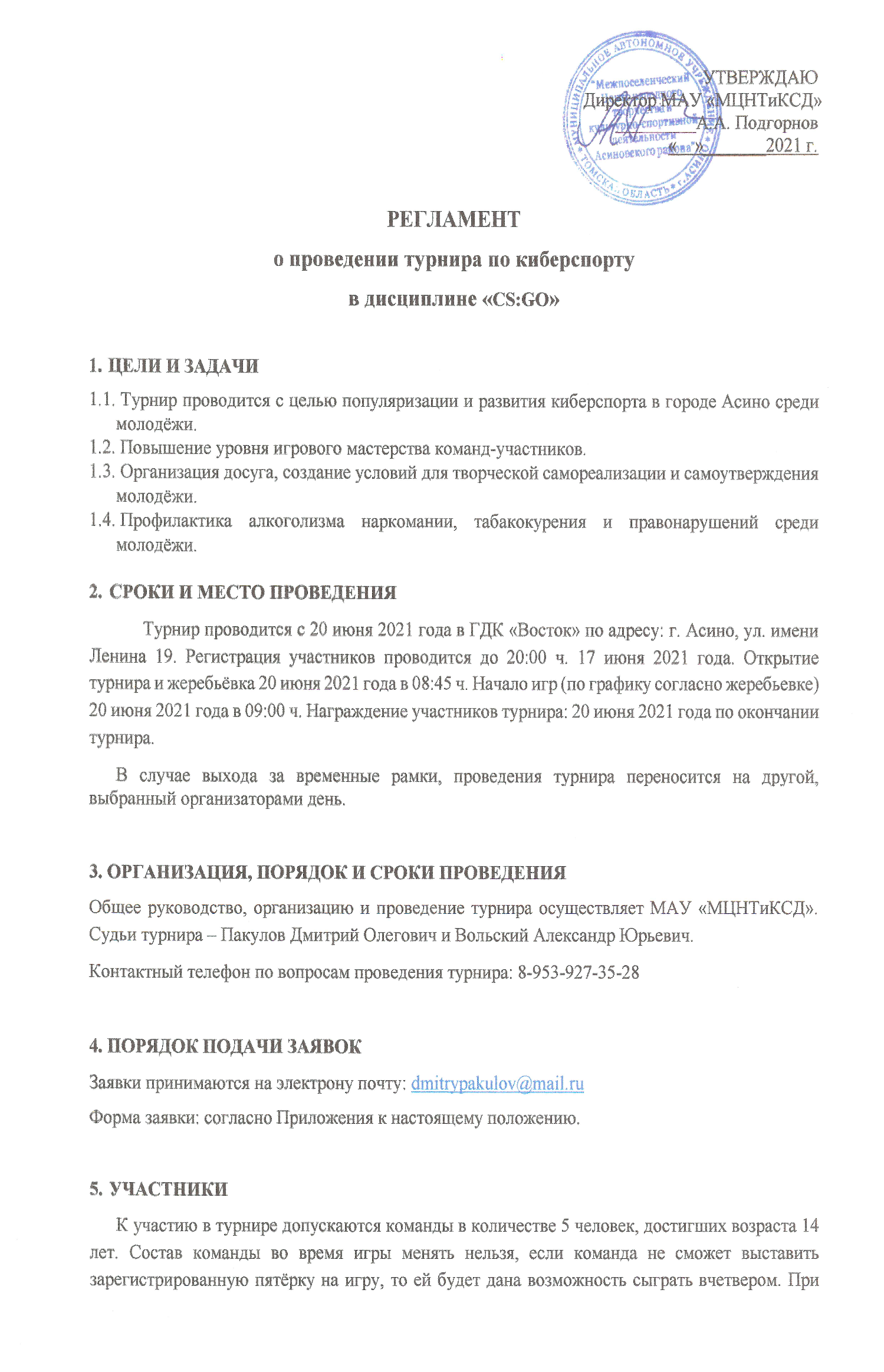 Права и обязанности участников.6.1.     Участниками турнира считаются лица и группы лиц (команды), зарегистрировавшиеся в установленном порядке на участие в турнире, которая была утверждена в установленном порядке.6.2.  К участию в турнире допускаются лица, достигшие возраста 14 лет. Возраст устанавливается на день начала соревнования.Организаторы вправе запросить документы, подтверждающие личности участников в любой момент проведения турнира.Лица, нарушившие порядок и сроки регистрации на участие в турнире, либо предоставившие данные, содержащую заведомо недостоверные данные, либо не предоставившие данные и прилагаемые к ней документы организаторам в полном объеме, к участию в турнире не допускаются.Участники обязаны соблюдать принципы спортивного поведения и честной игры.Игрок и/или команда могут по решению судьи получить дисквалификацию за следующие действия:- Отказ следовать инструкциям судьи турнира.- Возражение игрокам или судье, если они требуют соблюдение игроком правил турнира.- Оскорбления или же любые расистские высказывания в адрес противников, тиммейтов и других участников турнира, судей, комментаторов и проч.- Неспортивное поведение (например, саботирование матчей).- Ввод в заблуждение или обман судьи.Участники турнира п вправе:6.1.1. Участвовать в турнире в порядке, установленном Регламентом.6.1.2. Осуществлять иные права в соответствии с законодательством Российской Федерации.УСЛОВИЯ И ПОРЯДОК ПРОВЕДЕНИЯ ТУРНИРАВсе матчи турнира проходят в формате Single Elimination BO1 (до одного поражения)7.1. Рекомендуемые настройки клиента:cl_interp 0cl_interp_ratio 1cl_cmdrate 128cl_updaterate 128cl_allowdownload 1cl_downloadfilter 0rate 1280007.2. Игровой серверВсе матчи пройдут на предоставленных организатором серверах.Организаторы предоставляют участникам сервера с локацией в России.Если команда отказывается играть на предоставленном сервере, то команда получает техническое поражение.Список официальных карт турнира. По ходу турнира может меняться, в зависимости от обновлений игрового клиента компанией Valve:de_infernode_miragede_trainde_nukede_overpassde_dust2de_cacheПорядок определения карт.Карта определяется методом вычеркивания перед началом матча. Первыми банить карты начинает команда, которая будет определена рандомом.Пример для Bo1:TeamA ban de_infernoTeamB ban de_nukeTeamA ban de_mirageTeamB ban de_overpassTeamA ban de_dust2TeamB ban de_cacheВ итоге матч проходит на карте de_train7.5. Правила и нарушенияЗапрещенные действия в игре:Следующие действия строго запрещены во время игры и могут привести к дисквалификации команды:- Использование скриптов- Использование багов/ошибок игры.- Перемещение сквозь стены, этажи и крыши. Также запрещено "хождение по небу".- «Хождение по пикселям» запрещено (сидеть или стоять на невидимых краях карты).- Использование 16-битную настройк- Скрипты на броски гранат.- Любое стороннее программное обеспечение, которое не разрешено издателем игры и может дать незаслуженное преимущество игроку, или команды классифицируются как читерство.7.6. Список запрещенных скриптов:Stop shoot scripts [Use or AWP scripts]Center view scriptsTurn scripts [180° or similar]No recoil scriptsBurst fire scriptsRate changers (Lag scripts)FPS scriptsAnti flash scripts or binding (snd_* bindings)Bunnyhop scriptsStop sound scripts7.7. Запрещенные настройки клиента:mat_hdr_enabled+mat_hdr_enabled 0/1+mat_hdr_leven 0/1/2Если вы не уверены разрешены ли ваши скрипты, пожалуйста уточните у администратора турнира перед тем как начать ваш официальный матч.Никнеймы игроков и название команд.Никнеймы игроков и названия команд должны быть строго в рамках цензуры и не содержать расистских и оскорбительных высказываний. В противном случае против команды/игрока могут быть применены меры, вплоть до дисквалификации с турнира.НАГРАЖДЕНИЕФинансирование турнира производится за счет организационного взноса команд участников. А так же спонсорских средств и призов. Команды-участники, занявшие 1-е, 2-е и 3-е места, награждаются дипломами и ценными призами. Награды победителям вручаются лично.Приложение №1Заявкана участие в турнире по киберспортуВ дисциплине «______________________________»Название команды(ТЕГ) «__________________________»Капитан команды(НИК) «___________________________»Ф.И.О. ___________________________________________Тел.+7 _______________________Дата заполнения _____________Подпись ____________________